A cura di Padre Secondo Brunelli crs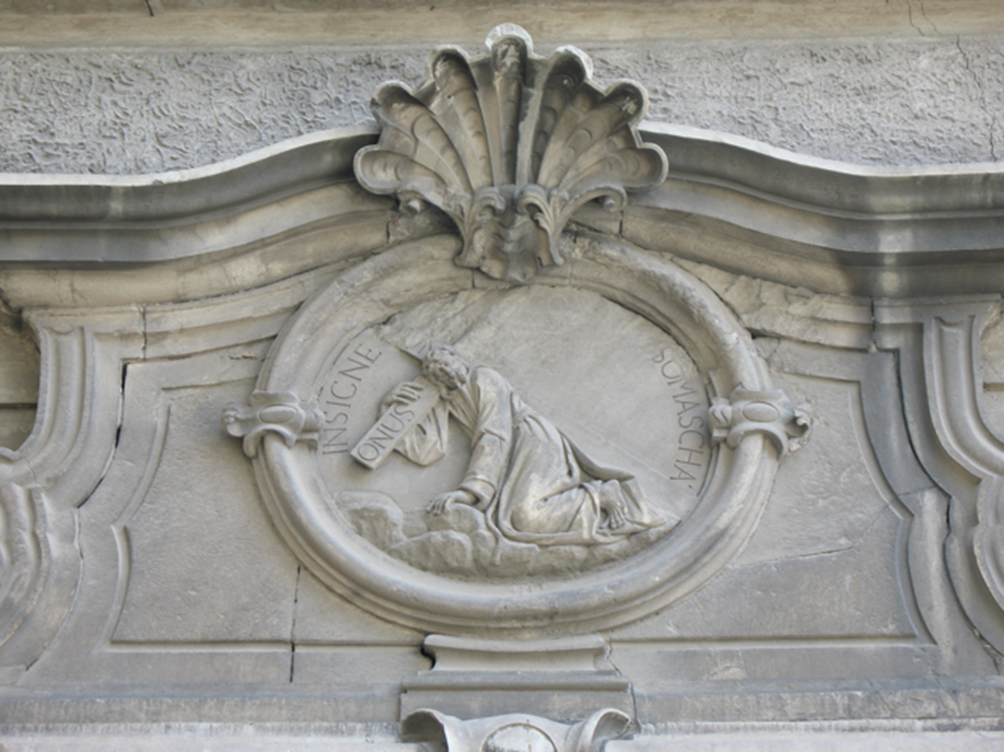 Gesù portacroce, stemma dei Padri Somaschi,Como, Collegio Gallio, facciata della chiesa, 1899.INDICE ANALITICO‘ N ’DI BIOGRAFIE CRSMestre 25.3.2022PRESENTAZIONE	Queste pagine espongono in modo schematico il percorso dei Religiosi Somaschi, sacerdoti e fratelli laici, dal noviziato alla morte.	Esse si avvalgono:- delle BIOGRAFIE CRS del nostro Archivio Storico, materiale reperibile on line, ( doveroso il ricordo di P. Angelo Stoppiglia, P. Marco Tentorio, P. Murizio Brioli ).- arricchite, ( e qualche volta corrette ), da RESIDENZE, lunga serie di files dattiloscritti di P. Secondo Brunelli crs,- che registrano tutte le presenze dei Religiosi che compaiono in ATTI delle nostre Case, altra serie di files, buona parte dei qualil stampati, presenti in Archivio Generale, altri ancora solo dattiloscritti, sempre di P. Secondo Brunelli crs.	Nessuna pretesa ambizione di giungere alla lettera Z. Solo la gioia di avere contribuito, ( mi sia permesso questo … autoriconoscimento ), alla difficoltosa storia della nostra Congregazione, in spirito di gratitudine per essere stato nel suo seno allevato.Questo lavoro non potrà mai considerarsi ultimato, causa perdita di documentazioni,  causa … la modestia delle capacità degli occasionali collaboratori.	Chiunque, con non poca pazienza, ma con grande soddisfazione personale, potrà, mettendo a frutto le fonti sopraindicate, continuare questo indice analitico dalla B alla Z. Auguri.NANI P. PIER ANTONIO 871NANINI P. ANTONIO 749NARDINI P. MARCO ANTONIO 872NARDUCCI P. FRANCESCO ANTONIO 873NARDUCCI FR. SIMONE 1255NATALI FR. NICOLA 1256NATTA P. CARLO 874NAVA FR. GIUSEPPE 2157NAVA FR. GIUSEPPE LUIGI 2158NAVA FR. GIUSEPPE 2158NAVARRA P. FRANCESCO 875NAVONE FR. CESARE 2159NEGRI P. AGOSTINO 876NEGRI FR. ANDREA 2160NEGRI FR. ANTONIO 2161NEGRI FR. FRANCESCO 2162NEGRI P. GIAN BATTISTA 877NEGRI P. GIAN BATTISTA 879NEGRI FR. GIAN PAOLO 2164NEGRI FR. GIORGIO 2163NEGRI P. LUDOVICO 878NEGRO P. GIROLAMO 880NEGROPONTE P. FRANCESCO 881NEGUSANTE FR. GIAN BATTISTA 2165NELLAPACH P. DOMENICO 882NELLAPACH P. GIAV ANTONIO 883NESINA FR. DOMENICO 2166NESPOLI FR. AGOSTINO 2167NICOLAI FR. ALESSANDRO 2168NICOLAI P. PIETRO FRANCESCO 884NICOLETTI P. FEDERICO 885NICORA FR. GIAN MARIA 2169NILLI P. GIA PAOLO 888NICORA FR. GIAN MARIA 2169NICORA FR. PELLEGRINO 2170NICORA FR. PIETRO 2171NINGUARDA BRAGA P. FRANCESCO 2902NIPOTI FR. GIAN BATTISTA 2172(DELLA) NOCE P. GIAN ANTONIO 886NODARI P. GIAN PIETRO 887NOLASCO P. PAOLO FRANCESCO 829NOTH P. GIOVANNI 889NOVATI P. GIAN BATTISTA 890NOVELLA P. GIACOMO 891NOVELLI P. GIROLAMO 892P. Nani PierantonioProfessione16.11.1744In Salute VESua morte, 45 anni+21.4.1769In Ospitaletto VEP. Nanini AntonioProfessione2.1.1644In Padova Sua morte+12.9.1705In TrevisoP. Nardini MarcantonioProfessione1.14.1570???1587In Cremona1588-91In S. Lucia CRPrep.to1592-95In S. Geroldo CRRettore1595-97In ReggioRettore1599In SM. Loreto NASua morte??????P. Narducci Franc. AntonioProfessione13.7.1670In SM. Secreta MISua morte+26.4.1715In S. Martino MIFr. Nraducci SimoneProfessione??????Sua morte, 82 anni+Mar. 1725In CividaleFr. Natali NIcolaProfessione24.4.1697In S. Nicolò FESua morte+28.3.1704In CamerinoP. Natta CarloProfessione27.7.1625???Sua morte+29.1.1689???Fr. Nani GiuseppeProfessione13.6.1770In Monforte MISua morte, 63 anni+30.12.1794In VeronaFr. Nava Giuseppe LuigiProfessione19.3.1866In Gesuati VESua morte, 80 anni+24.11.1914In SomascaFr. Nani GiuseppeProfessione13.6.1770In Monforte MI22.5.1769“Probandato1769-70In Lugano1770-73In Vigevano8.8.1775-78In Casale1.10.1778-83In TortonaSpenditoreMar.1782In Gallio CO1788-93In S. Girolamo MISua morte, 63 anni+30.12.1794In VeronaP. Navarra FrancescoProfessione1.11.1616In S. Biagio RMSua morte+1663???Fr. Navone CesareProfessione??????Accettazione 15911594In Madd. GESua morte??????P. Negri AgostinoProfessione20.4.1653In LodiSua morte??????Fr. Negri AndreaProfessione25.3.1762In Salute VE16.11.1762In Patriarcale VEFinoOtt. 1764“1.10.1764-65In Verona16.11.1765In FeltrePrefetto16.11.1766-68In Treviso15.8.1768-72In Feltre2.12.1772In Salute VE5.10.1774In PTrevisoPrefetto7.4.1777-78“Feb. 1778-84In Salute VECommesso28.11.1784-92A Incurabili VE1792In VeronaSua morte+30.11.1794In VeronaFr. Negri AntonioProfessione16.1,1748In SM. Secreta MISua morte+8.5.1753In FossanoFr. Negri FrancescoProfessione??????Sua morte+2.10.1795In S. Chiara LodiP. Negri G.BattistaProfessione28.5.1686In Ang. Cust. LodiSua morte, 60 anni+17.10.1728In Orf. PVP. Negri G.BattistaProfessione5.5.1676In Madd. GESua morte+28.8.1751In Maff. GEFr, negri GianpaoloProfessione1.11.1600In BresciaCuoco1594In SM. Bianca FEMaestro1596In Mis. BS1601-05In Mis BSCommesso1605-08In ospitaletto VE1607-08In SS. Fil. Giac. VI1608In merateSua morte??????Fr. Negri GiorgioProfessione2.10.1826In Somasca1827-58In SomascaProcuratore1840-41In SomascaSacrista1842-43In SomascaSua morte, 69 anni+14.2.1859???P. Negri LudoicoProfessione21.1.1578In LodiParroco1594In S. Biagio RMRettore1596In Clementino RMSua morte+ 1597 caIn Clementino RMP. Neegro GirolamoProfessione28.11.1633In Madd. GESua morte+1660???P. Negroponte FrancescoProfessione6.10.1664In Salute Sua morte, 73 anni+1.11.1729In SaluteFr. Negusante G.BattistaProfessione15.8.1690In S. Nicolò FESua morte??????P. Nellapach DomenicoProfessione24.3.1705???Sua morte+17.2.1762In Salute VEP. Nellapach GianantonioProfessione26.10.1702In Salute VESua morte, 70 anni+18.11.1752In Salute VEFr. Nesina DomenicoProfessione4.9.1628In Monforte MISua morte??????Fr. Nespoli AgostinoProfessione26.12.1762In LuganoEntrata27.11.1755In LuganoFino14.12.1761In S. Maiolo PV14.12.1761In Lugano30.10.1770In Mis. CR1771In S. Martino MI1772In Gessate MISet. 1772-04In LuganoSua morte+1.5.1824In LuganoFr. Nicolai AlessandroProfessione21.3.1689???Sua morte+Dic. 1742In Capece NAP. Nicolai PierfrancescoProfessione2.4.1741In S. Biagio RMSua morte+5.12.1788In RomaP. Nicoletti FedericoProfessione16.8.1717???Sua morte??????Fr. Nicora G.MariaProfessione16.7.1724In GenovaSua morte+ 1760In Madd. GEP. Nilli Gian PaoloProfessione12.1.1579???1594-99In Ducale VERettore1599-00In SM. Bianca FE1600-04In macerataIn S. Biagio RM1604-05In Clementino RMIn S. Biagio RMRettore1608-09In Pietà NAIn S. Maiolo PVRettore1613In SM. Loreto NA1616In melfi1637In TivoliSua morte+13.10.1639In TivoliFr. Nicora G.MariaProfessione16.7.1724In GenovaSua morte+ 1760In Madd. GEFr. Nicora PellegrinoProfessione24.9.1732In GenovaSua morte, 58 anni+8.6.1751In Madd. GEFr. Nicora PietroProfessione7.6.1749In SM. Secreta MI28.8.1766-73In Tortona1773In S. Geroldo CR1773-90In Orf. Lodi29.5.1790In S. Maiolo PVSua morte, 78 anni+17.10.1792In S. Maiolo PVP. Ninguarda FrancescoProfessione2.7.1608In S. Maiolo PVSua morte??????Fr. Nipoti G.BattistaProfessione16.9.1758In Monforte MISua morte+8.11.1774In AlessandriaP. (Della) Noce G.AntonioProfessione10.1.1744In Salute VESua morte+10.3.1774In Salute VEP. Nodari GianpietroProfessione16.2.1578???Rettore1587-89In Acc. Somasca1589-93In Gallio CO1593-96In Mis BSRettore1600-07In Vercelli1607In SalòSua morte??????P. Nolasco Paolo Franc.Professione24.2.1643In CremonaSua morte+1682In Orf. LodiP. Noth GiovanniProfessione5.12.1695In Salute VESua morte+15.12.1762???P. Novati G.BattistaProfessione24.1.1660In S. Maiolo PVSua morte+Ago.1691In PiacenzaP. Novella GiacomoProfessione22.11.1826In Madd. GEOrdini minori21.12.1826Prefetto29.3.1827In Casale SuddiaconatoMar. 1828Grammatica6.9.1828In NoviDiaconato21.12.1828SacerdozioGiu. 1829UmanitàNov. 1829In Coll. Reale GEAllocuzione12.11.1832151.11.1837In NoviRettoreAgo.1844-47In ValenzaRettore10.9.1847In CherascoRettore1850In FossanoVicario26.7.1852Un RacconigiProvinciale1856-59Rettore1853-59In RapalloRettore1859In NoviPrep.toNov. 1860In Madd. GECancelliere Gen.le1863Mar. 1864In RapalloProvinciale1869-72Vicario Gn.le18721.10.1873In Madd. GEPrep.to1881-83“1883In RapalloSua morte, 84 anni+24.9.1890P. Novelli GirolamoProfessione1774???Ammissione20.4.1573???Predixaione1588In Madd. GEViceprep.to1590-93In SM. Secreta MIPrep.to1503-96In SS. Fil. Giac. VI1596-99In Piacenza1599-00In TortonaMaestro1600-01In Salò1601-03In S. Maiolo PV1603-04In SM. Secreta MiMaestro1604-05In Amelia1605-06In Clementino RM1606-07In Madd. GEViceprep.to1607-09In S. Lucia CR1609-14In SM. Secreta MIMaestro1614In Sem. Ravenna1622In Monforte MISua morte+25.10.1623???